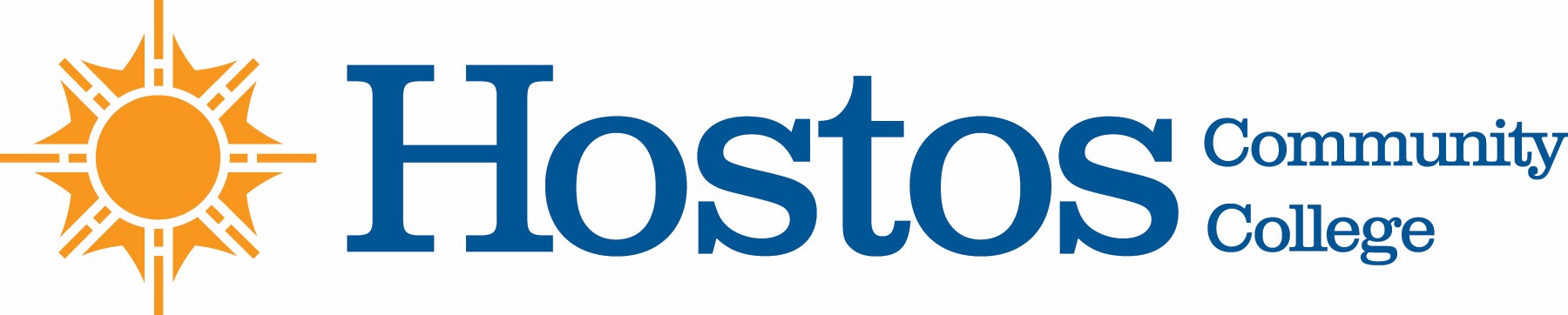 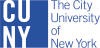 COLLEGE-WIDE CURRICULUM COMMITTEEAGENDATUESDAY, OCTOBER 5, 2021Acceptance of AgendaMinutes of Tuesday, August 31, 2021	Curriculum Items:HUMANITIESPathways		COM 110EDUCATIONCourse Change	EDU 101					EDU 109					EDU 111					EDU 116					EDU 104					EDU 105					EDU 107 			EDU 113			EDU 130			EDU 131			EDU 132			EDU 150			EDU 299			PED 201		Other BusinessInformation for Curricular Items